Bewertung/Punkte:MAXIMUM: 26	DAVON ERREICHT:ERKLÄRUNG: ICH (WIR)  NEHME(N) DEN VORLIEGENDEN ARBEITSAUFTRAG ZUR KENNTNIS UND ERKLÄRE(N) MICH (UNS) MIT SEINER GEWISSENHAFTEN DURCHFÜHRUNG EINVERSTANDEN:Eisenerz; am......................................   UNTERSCHRIFT:…………………………………………………………………..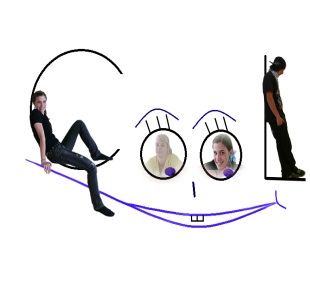 Kooperatives Offenes Lernen:
BPQM
Arbeitsauftrag 2Kooperatives Offenes Lernen:
BPQM
Arbeitsauftrag 2Kooperatives Offenes Lernen:
BPQM
Arbeitsauftrag 2Jg./Kl.: 
II. HAKThema: Unternehmensbesichtigung/ScoringmethodeThema: Unternehmensbesichtigung/ScoringmethodeThema: Unternehmensbesichtigung/ScoringmethodeSchuljahr:
2021/22Jg./Kl.: 
II. HAKName: Name: Name: Schuljahr:
2021/22Arbeitsbeginn:23.9.2021Abgabetermin:23.9.2021Sozialform:Kontrolle:Einreichung MS-TeamKontrolle:Einreichung MS-TeamLERNZIELE:   Ich kann…LERNZIELE:   Ich kann…LERNZIELE:   Ich kann…LERNZIELE:   Ich kann…Ziel erreicht:… Kriterien für eine Unternehmensbesichtigung finden… Scoringmethode für eine Unternehmensbesichtigung anwenden… Kriterien für eine Unternehmensbesichtigung finden… Scoringmethode für eine Unternehmensbesichtigung anwenden… Kriterien für eine Unternehmensbesichtigung finden… Scoringmethode für eine Unternehmensbesichtigung anwenden… Kriterien für eine Unternehmensbesichtigung finden… Scoringmethode für eine Unternehmensbesichtigung anwendenLernziele: Beurteile, ob du - deiner Meinung nach – das Lernziel erreicht hast! (1= zur Gänze erreicht, 2= weitgehend erreicht, 3= ansatzweise erreicht, 4= nicht erreicht)Lernziele: Beurteile, ob du - deiner Meinung nach – das Lernziel erreicht hast! (1= zur Gänze erreicht, 2= weitgehend erreicht, 3= ansatzweise erreicht, 4= nicht erreicht)Lernziele: Beurteile, ob du - deiner Meinung nach – das Lernziel erreicht hast! (1= zur Gänze erreicht, 2= weitgehend erreicht, 3= ansatzweise erreicht, 4= nicht erreicht)Lernziele: Beurteile, ob du - deiner Meinung nach – das Lernziel erreicht hast! (1= zur Gänze erreicht, 2= weitgehend erreicht, 3= ansatzweise erreicht, 4= nicht erreicht)Lernziele: Beurteile, ob du - deiner Meinung nach – das Lernziel erreicht hast! (1= zur Gänze erreicht, 2= weitgehend erreicht, 3= ansatzweise erreicht, 4= nicht erreicht)Sozialform: =Einzelarbeit; =Partnerarbeit; =GruppenarbeitSozialform: =Einzelarbeit; =Partnerarbeit; =GruppenarbeitSozialform: =Einzelarbeit; =Partnerarbeit; =GruppenarbeitSozialform: =Einzelarbeit; =Partnerarbeit; =GruppenarbeitSozialform: =Einzelarbeit; =Partnerarbeit; =GruppenarbeitNr.Aufgabe / ProblemstellungAnmerk.INFOIn der vorigen Stunde hast du gelernt, wie man eine Scoringmethode einsetzt. Weiters hast du dir mit deinem Team bereits Unternehmen vorab ausgesucht.Jetzt erstellst du eine Scoringmethode, um zu einer Entscheidung zu kommen. Mit EXCEL geht es sehr einfach, da du die Berechnungen leicht umsetzen kannst. Du kannst natürlich aber auch ein Word-Dokument mit den Lösungen abgeben. Teammitglieder bitte im Dokument anführen
Wichtig! Bitte jede/r Schüler*in einreichen1.Finde mind. 4 Kriterien, die für einen Unternehmensbesuch für deine Gruppe relevant sind.2.Filtere heraus, ob ein Mindestkriterium vorliegt z. B. Lässt diese Firma überhaupt Besichtigungen zu? Überprüfe, ob ein vorab ausgewähltes Unternehmen das Mindestkriterium nicht erfüllt. Es wird dann nicht mehr weiter in die Entscheidungsfindung einbezogen.3.Gewichte die Kriterien mit Prozent (gesamt 100 %)4.Jetzt müsst du für die Kriterien einen Punkteraster erstellen. 5.Vergib nun die Punkte.6.Jetzt ist es bald geschafft. Nun die vergebenen Punkte mit der Gewichtung multiplizieren und diese addieren.7.Für welches Unternehmen habt ihr euch anhand der Scoringmethode entschieden?Nr.Abzugeben/Bewertungsschema:BewertungPkt.1.Mind. 4 Kriterien finden42.Mindestkriterium definieren, ev. Unternehmen ausscheiden33.Gewichtung der Kriterien44.Verteilungsraster erstellen65.Punkte vergeben46.Gewichtung der Punkte und Bildung der Summe47.Entscheidung treffen1